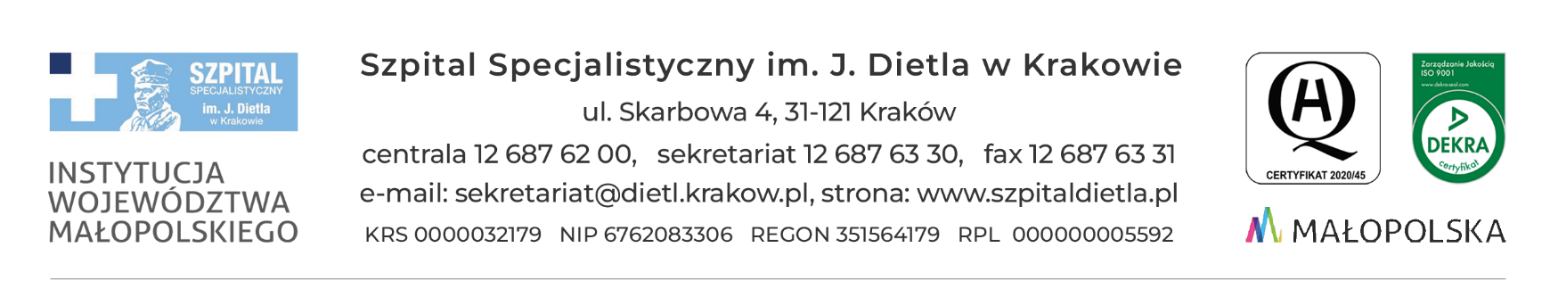 Kraków, dn. 29.05.2024 r.SZP-271/19-3/2024Do wszystkich zainteresowanychDot. sprawy: SZP/19/2024 - wyjaśnienie i zmiany treści SWZDotyczy postępowania o udzielenie zamówienia publicznego na: Dostawa implantów ortopedycznych i neurochirurgicznychWYJAŚNIENIA TREŚCI SWZ Działając na podstawie art. 135 ust. 2 ustawy z dnia 11 września 2019 r. – Prawo zamówień publicznych (zwana dalej: PZP), Zamawiający przekazuje poniżej treść zapytań, które wpłynęły do Zamawiającego wraz z wyjaśnieniami:Pytanie 1 Dot. załącznika nr 2 do SWZ - Formularz cenowy wraz ze szczegółowym opisem przedmiotu zamówienia, Pakiet 1 Endoproteza biodra – CPV 33183100 Zwracamy się z pytaniem, czy Zamawiający w pakiecie nr 1 Endoproteza biodra w poz. (lp.) 18 dopuści zaoferowanie produktu zgodnie z poniższym opisem: Rewizyjna, bezcementowa panewka dostępna w 6 rozmiarach (52 mm-72 mm) ze skokiem co 4 mm. Posiada 9 fabrycznie zaślepionych otworów pod śruby do kości gąbczastej Ø 6,5 mm oraz 3 fabrycznie zaślepione otwory pod śruby Ø 8 mm?ODPOWIEDŹ: Zamawiający dopuszcza w pakiecie nr 1 Endoproteza biodra w poz. 18 zaoferowany produkt zgodnie z opisem: „Rewizyjna, bezcementowa panewka dostępna w 6 rozmiarach (52 mm-72 mm) ze skokiem co 4 mm. Posiada 9 fabrycznie zaślepionych otworów pod śruby do kości gąbczastej Ø 6,5 mm oraz 3 fabrycznie zaślepione otwory pod śruby Ø 8 mm”Pytanie 2 – dotyczy pakietu 6 Poz. 4-17- Z uwagi na okres trwania umowy oraz niewielkie ilości wyrobów do zakupu, czy Zamawiający wyrazi zgodę na dowozy implantów wraz z instrumentarium na zamówienie do konkretnego zabiegu?ODPOWIEDŹ: Zamawiający wyraża zgodę i modyfikuje zapis pod pakietem 6 w zał. 2 – formularz cenowy wraz z opisem przedmiotu zamówienia w następujący sposób (zmiany zaznaczono kolorem czerwonym)„Zamawiający przewiduje możliwość skorzystania z prawa opcji do 30% pierwotnej wartości poszczególnych pozycji asortymentowych w pakiecie, z zaokrągleniem do pełnej liczby sztuk/zestawówDotyczy poz. 1-3 - Dostawca zobowiązuje się do dostarczenia Zamawiającemu na czas trwania niniejszej umowy instrumentarium w komplecie. Zestaw do do złamań okoloprotezowych na stałe na Bloku Operacyjnym na czas trwania umowy.  Instrumentarium musi pozostawać sprawne techniczne przez cały okres obowiązywania umowy.  Elementy instrumentarium, które uległy uszkodzeniu lub zużyciu muszą podlegać wymianie w okresie nie dłuższym niż 48 godzin przypadających w dni robocze od zgłoszenia przez Zamawiającego. Dotyczy poz. 4-17 - Dostawca zobowiązuje się do dostarczenia Zamawiającemu instrumentarium w terminie do 48 godzin przypadających w dni robocze od momentu otrzymania zamówienia.Koszt instrumentarium, ewentualny koszt wymiany jego elementów został skalkulowany i uwzględniony przez Dostawcę w kwocie wynagrodzenia umownego. Zamawiający zobowiązany jest używać instrumentarium zgodnie z jego przeznaczeniem. Zamawiający ponosi odpowiedzialność za utratę instrumentarium. Wydanie instrumentarium nastąpi na podstawie protokołu zdawczo-odbiorczego, dostarczanego przez Dostawcę na Blok operacyjny.”Pytanie 3 – dotyczy pakietu 6Czy Zamawiający w poz. nr 14-17 wyrazi zgodę na zaoferowanie wkrętów kaniulowanych kompresyjnych tylko tytanowych zamiast stalowych i tytanowych?ODPOWIEDŹ: Zamawiający wyraża zgodę.Pytanie 4 - dotyczy zapisów projektu umowy  Czy Zamawiający doda zapis w §5 ust. 3 pkt 2, że odstąpienie od umowy przez Zamawiającego będzie poprzedzone wezwaniem Wykonawcy do realizowania umowy zgodnie z zawartymi w umowie postanowieniami?Obecny zapis umowy może powodować uprzywilejowanie jednej ze stron umowy co może być niezgodne z zasadami społeczno – gospodarczym określonymi w kodeksie cywilnym. W związku z powyższym koniecznym jest zmiana zapisu.ODPOWIEDŹ: Nie, Zamawiający nie wyraża zgody. Wykonawca podpisując umowę zobowiązuje się do realizowania umowy zgodnie z jej postanowieniami. Postanowienia umowy jednoznacznie wskazują do czego strony są zobowiązane i w jakich okolicznościach strony mogą odstąpić od realizacji umowy. W praktyce odstąpienie od umowy nie następuje bez wyjaśnienia zaistniałych okoliczności uprawniających strony do odstąpienia od umowy.Pytanie 5 - dotyczy zapisów projektu umowy  Czy Zamawiający dookreśli w §5 ust. 3 pkt 2 lit c, iż trzykrotna zwłoka w dostawie uprawniająca do odstąpienia od umowy musi wystąpić w 3 kolejnych po sobie dostawach?ODPOWIEDŹ: Nie. Zamawiający nie wyraża zgody.Pytanie 6 - dotyczy zapisów projektu umowy  Czy Zamawiający dookreśli w §8 ust. 4, iż termin załatwienia reklamacji będzie liczony od dnia przesłania pisma reklamacyjnego wraz z reklamowanym towarem?Reklamowany towar powinien zostać przesłany Wykonawcy w celu ustosunkowania się Wykonawcy do złożonej reklamacji. Proponowany przez Państwa zapis nakłada na Wykonawcę obowiązek wymiany towaru jedynie w oparciu o przesłane zgłoszenie bez możliwości ustosunkowania się do niego.ODPOWIEDŹ: § 8 ust. 4 wzoru umowy odnosi się do ilości niezgodnej (brak w dostawie) z zamówieniem, więc Zamawiający nie ma czego przesyłać Dostawcy. Zapis, o który wnioskuje pytający jest już ujęty w § 8 ust. 6.Pytanie 7- dotyczy zapisów projektu umowy  Czy Zamawiający zmieni wysokość kar umownych określonych w §9:Ust. 1 pkt 2 zmiana z 1% na 0,5%Ust. 1 pkt 4 z 50zł / godzinę zmiana na 50zł / dobęUst. 1 pkt 5 usunięcie z uwagi na zdublowanie z pkt 4Ust. 1 pkt 7 – usunięcie z uwagi na możliwe naruszenie ustawy o podatku od towarów i usług? Przedstawione we wzorze umowy kary umowne nakładają na Wykonawcę obowiązek zapłaty zbyt wygórowanej kary umownej. Mając na uwadze przepis zawarty w projekcie umowy w sprawie zamówienia publicznego stanowiącym Załącznik do SWZ zwracamy się o zmianę wysokości zastrzeżonych kar umownych.Podkreślić należy, że w doktrynie prawa zamówień publicznych oraz w aktualnym orzecznictwie KIO ustanawianie przez Zamawiającego w umowie rażąco wysokich kar umownych (KIO 980/18 i KIO 983/18), bezwzględnie należy uznać, za naruszenie zasad zachowania uczciwej konkurencji   które może być uzasadnioną podstawą do żądania unieważnienia postępowania o udzielenie zamówienia publicznego z uwagi, iż postępowanie jest obarczone wadą uniemożliwiającą zawarcie ważnej umowy w sprawie zamówienia publicznego.Ustalenie przez Zamawiającego zbyt wygórowanych kar umownych dla wykonawców stanowi zatem naruszenie prawa w zakresie równości stron umowy, co w konsekwencji prowadzi do sprzeczności celu takiej umowy z zasadami współżycia społecznego i skutkować winno bezwzględną nieważność czynności prawnej na podstawie przepisu art. 3531k.c. w zw. z art. 58 § 1 k.c.Biorąc pod uwagę powyższe zmiana kar umownych jest w pełni uzasadniona.ODPOWIEDŹ: Nie, Zamawiający nie wyraża zgody. Zamawiający nie uważa przyjętego poziomu kar umownych za wygórowany. Zapewnienie ciągłości i terminowości dostaw przedmiotu umowy ma dla Szpitala kluczowe znaczenie, a uchybienia w terminowości dostaw mogą nieść za sobą problemy związane z zapewnieniem ciągłości leczenia pacjentów.ZMIANA TREŚCI SWZDziałając w oparciu o art. 137 ust. 1 PZP, Zamawiający informuje, że zmianie uległy zapisy SWZ.Zamawiający informuje, że dokonuje następujących zmian:SWZ, Rozdz. XXIV TERMIN ZWIĄZANIA OFERTĄ, ust. 1 w następujący sposób (zmiany zaznaczono kolorem czerwonym):„1. Wykonawca jest związany ofertą do dnia 08.09.2024 r., przy czym pierwszym dniem związania ofertą jest dzień, w którym upływa termin składania ofert.” SWZ, Rozdz. XXVI SPOSÓB ORAZ TERMIN SKŁADANIA OFERT, ust. 1 w następujący sposób (zmiany zaznaczono kolorem czerwonym):„1. Ofertę wraz z wymaganymi dokumentami należy umieścić na platformazakupowa.pl pod adresem: https://platformazakupowa.pl/transakcja/922127 w myśl ustawy pzp na stronie internetowej prowadzonego postępowania do dnia 11.06.2024 r. do godziny 10:00”SWZ, Rozdz. XXVII OTWARCIE OFERT, ust. 1 w następujący sposób (zmiany zaznaczono kolorem czerwonym):„1. Otwarcie ofert nastąpi w dniu 11.06.2024 r. o godzinie 10:05”Załącznik nr 2 do SWZ, Formularz cenowy wraz ze szczegółowym opisem przedmiotu zamówienia, w sposób wskazany w załączniku nr 1 do niniejszych odpowiedzi (zmiany zaznaczono kolorem czerwonym).Zmiana ogłoszenia została zamieszczona w UPUE w dniu 29.05.2024 r. Numer publikacji ogłoszenia: 316098-2024 Numer wydania Dz.U. S: 103/2024Zamawiający informuje, że pozostałe zapisy SWZ nie ulegają zmianie.KIEROWNIKSEKCJI ZAMÓWIEŃ PUBLICZNYCHmgr Marlena Czyżycka-Poździoch